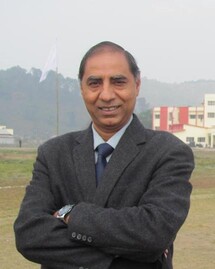 About Dr. E V Divakara SastryDr. E.V. Divakara Sastry obtained all education from Banaras Hindu University (B.Sc.(Ag.) Hons.(1977), M.Sc.(Ag.) (1979) and Ph.D. in 1983), PG diploma in education (OTTA) from Wolverhampton Polytechnique, UK in 1990 and underwent training in forestry in the Universities in UK and Germany. Between 1982 to 2016, he worked at S.K.N. College of Agriculture, Jobner, later elevated to S K N Agriculture University in different capacities as Assistant Professor, Associate Professor, Professor, Sr. Breeder in All India Coordinated Research Project on Spices and later in All India Co-ordinated Research Project on MULLaRP; University Head, Department of Plant Breeding and Genetics; Member, Academic council of Swami Keshwanand Rajasthan Agricultural University and S K N Agriculture University. Has also worked as Ex-patriate expert on Biometrics at Alemaya University (Presently Haramaya University), Ethiopia between 2003-2005 under World Bank-ARTP Project. Presently working as Professor, Department of Genetics and Plant Breeding, Central Agricultural University, Imphal. Was a member of  Research Advisory Council of National Research Centre on Seed Spices, Tabiji, Ajmer as well as worked as guest faculty of Haramaya University, Ethiopia. Has been involved in the teaching all through the career and has been teaching Biometrical Genetics for the last 3 decades. Has developed one variety in taramira (Eruca sativa) and 11 varieties in seed spices. Besides seed spices, other research interests include salinity tolerance in crop plants, dwarfism in wheat and fodder quality in pearl millet and post harvest management in seed spices. Has published 111 research papers in peer reviewed Journals, 50 book chapters mostly on seed spices and has authored more than a dozen practical manuals. Dr. Sastry is the editor of the much acclaimed books ‘Seed Spices: Production, Quality and Export” (second edition is already in market) and “Spices and Aromatic Plants- Status and Improvement”, “Production and protection of Seed Spices” all published by Pointer Publishers besides authoring a book on agricultural statistics entitled “Essentials of Agricultural Statistics”. Dr. Sastry has guided 12 Ph.D. and 45 M.Sc. dissertation works. Dr. Sastry has supervised several research projects to successful conclusion in India and abroad. He is a  regular guest speaker on spices and education technology at different fora. He is Fellow of National Academy of Biological sciences, Indian Society of seed spices Indian Society of spices and Indian Society of Genetics and Plant Breeding. Dr. Sastry has conducted several National Seminars and Conferences on Seed Spices and has been chairman of various sessions at several National Seminars dealing with spices in the country. He was also on the Board of Directors of Post-Harvest Education foundation, USA, besides being on editorial board of several reputed National and International scientific journals. He  also authored Act and Statutes of S K N Agriculture University and vision documents of SKN College of Agriculture and Central Agricultural University, Imphal. He was also vice President of Indian Society of Spices, Calicut.